: PRACOVný materiál pre uchádzača o zamestnanieAký je môj cieľ: ....................................................................................................... Čo by som mal urobiť nové?Čo už robím, ale málo?S čím by som mal úplne prestať? 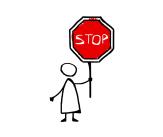 Čo by som mal obmedziť?